Auswertung der Elternbefragung 2018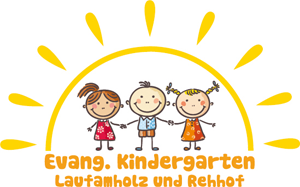 des evangelischen Kindergartens in Rehhof  34 Eltern von  75 Kindergartenkindern aus Rehhof haben an der Umfrage teilgenommen. Dies entspricht einem Anteil von  rd. 45,33%. 19 Eltern hätten bereits zuvor Bedarf an einem Krippenplatz für Kinder von 0 – 3 Jahren in Laufamholz gehabt? Keinen Platz bekommen, auch nicht für das Geschwisterkind 18 Eltern hätten keinen Bedarf an einer Krippenbetreuung gehabt.Geht Ihr Kind gerne in unsere Einrichtung?	 24 sehr gerne	 7 gerne	 2 mittelmäßig 1  eher ungern  0 sehr ungernWas gefällt Ihrem Kind besonders gut in unserer Einrichtung? Der Waldtag, draußen spielenDie Wasserplätze im Garten, die Schaukel, Puppenbühne, TiergartenbesucheFreunde, BolzplatzSchaukel, Puppenhaus, BällebadTurnhalle, Garten, Erzieherinnen, AktionenVielfältige Veranstaltungen, besonders die AusflügeLego-Ecke, Spiel-Autos, viel draußen spielen (auch Fußball), extra Turnen mit PhilippErzieher, täglicher Ablauf, Programm (Ausflüge etc.)Draußen spielen, Basteln, die neuen FreundeMit den Freunden im Hof spielen (Rasensprenger)Ihre Freunde, die Erzieherinnen, der tolle große GartenTurnen, spielen in der Turnhalle, spielen im Hof (Fahrzeuge), der Garten, Waldtage, Tischdienst, Lego, Auto, Erzieherinnen, FreispielDie Wasserspielmöglichkeiten im Garten, Werken und Sinnesspiele für drinnenDer Hof mit der NestschaukelSpielplatzSingen, Basteln, GartenspielenAusflüge, Aktionsnachmittage, „Alles PlanschenGeburtstage feiernLiebevoller Umgang, Angebote, Spiel (Freispiel), Stuhlkreis…Außenbereich (insb, Hof), Werk-Ecke, Turnhalle und KuschelzimmerWaldtag, Aussenbereich, Gruppenraum, Bällebad, Turnhalle, SommerfestDer AußenbereichFreunde, Erzieher, mit seinen Freunden spielen in der TurnhalleDie Schulkinderberteuung Delfine, Waldtage, PonyreitenWaldtag, Sport, Erzieher der GruppeNestschaukel, Wasserspielplatz bei SonneWaldtage, Bauecken, Spielplatz, Turnhalle, Aktionsnachmittage, Fahrzeuge im HofSpielzeug und ErzieherinnenSpieleangebot, mit Freunden spielen, Waldtage, GartenanlageDer Waldtag und das Fahren mit den Fahrzeugen im HofGarten, Bällebad, mit Freunden spielen…. und was gefällt Ihrem Kind in unserer Einrichtung nicht so gut?Das EssenDass es von größeren manchmal geärgert wirdZu kleiner GartenProjekte sind manchmal sehr schnell voll, Waldtage zu oft „nur“ auf dem SpielplatzDas Material zum Malen und Werken ist eher von schlechter Qualität. Da macht das Malen keinen Spaß.Das lange Laufen am WaldtagLegoecke ;-)VorschuleAls mittleres Kind kein Mittagsschlaf mehrMein Kind sagt: „Das dich die Kinder so viel streiten und dass die Erzieher schimpfen.“ Besuch der Gruppen untereinanderXY findet es doof, wenn er nicht ins Bällebad darf!Sollte ihr Kind in unserer Einrichtung besonders und intensiv gefördert werden?	 24 Nein -> wird schon genug getan 10 Ja, wenn ja, worin? : 	 Kreativität: Musik und Kunst 5	 Bewegung: Sport und Motorik 8	 Persönlichkeit: Sozialverhalten, Sprache, Vorschule 6	 Sprachen 2Warum halten Sie einen besonderen Förderbedarf für notwendig?Einüben unsicherer AusspracheSchade, dass momentan kein Musik stattfindet bzw. aufhört; auf Sozialverhalten sollte gerade in unserer Gesellschaft mehr Wert gelegt werden; sozialer Kinder legen ihr Verhalten ab, wenn sie merken, dass es auch anderes geht. Das wäre fatal!Muttersprache ist nicht deutschDas die Kinder sich nicht langweilen, lernen, fit für die Schule sind.Wir leben in einer LeistungsgesellschaftSprache (Logopädisch); wenig feste Freunde; scheut große GruppenVorbereitung auf die Schule kommt im normalen Tagesablauf zu kurzWie gut fühlen Sie sich als Eltern in unserem Haus betreut und aufgehoben?  	26  Sehr gut	 12 Gut	   2 Weniger gut, Kommunikation mit den Eltern findet kaum statt     SchlechtMeist gute InformationsvermittlungGute Infos, man erfährt viel über’s Kind, immer freundliches PersonalSehr offene Gesprächsatmosphäre; gute, vorhersehbare Information über Termine etcTolles Personal, sehr fürsorglich, haben stets ein offenes OhrWas gefällt Ihnen in unserer Einrichtung besonders gut? 27 Das Personal und der Umgang mit Kindern21 Aktionen, Projekte und Ausflüge 14Die Räumlichkeiten19Das Außengelände   8 Das Miteinander zwischen Kindergarten-/Krippenteam und Eltern  6 Das pädagogische Konzept 5 Die Öffnungszeiten0 Der Elternbeirat   Sonstiges … 	Was gefällt Ihnen in unserer Einrichtung nicht so gut?Das reduzierte Nachmittagsangebot am Donnerstag (im Vergleich zu den Vorjahren)Ich weiß nicht, ob es normal ist, dass ständig mehrere Krankheiten an der Tür stehen. Wie könnte man das reduzieren?Könnte durchaus bis 18:00 Uhr geöffnet seinDie Toiletten sind nachmittags nicht mehr wirklich ansehnlichDass es keine Eingewöhnung nach aktuellen pädagogischen Vorstellungen gibtDie Aktionsnachmittage am Donnerstag waren im letzten Jahr wenig abwechslungsreich; meist das Gestalten einer Leinwand mit festgelegtem Motiv; wenig Raum für IndividualitätZu kleine (enge) GruppenräumeAustausch/Feedback zur Entwicklung könnte regelmäßiger sein -> in diesem Jahr kein EntwicklungsgesprächRäume relativ kleinIn diesem Jahr sind leider sehr viele Waldtage und Aktionstage wegen Personalengpässen ausgefallenKommunikation, wenig Feedback und RückmeldungUnflexible, starre Regelung der „Kuschelkinder“ (mein Kind musste bis zum Halbjahr schlafen, obwohl ch das schon nach wenigen Wochen nicht mehr wollte -> wieso???)ÖffnungszeitenWaldtage sind leider nicht immer tatsächlich WaldtageDas Essen klingt vom Speiseplan nicht so gesund, wie das vom VorgängerZu wenig draußen (gerade am Vormittag)Abschaffung der Deldhin-GruppeDass der Wald-/Naturtag erst im März und nur bis Juli stattfinde und dann so oft ausfällt bzw. nur Spielplatz stattfindet, so dass man die Waldtage an einer Hand abzählen kann … das ist schade.Sind Sie mit unseren Öffnungszeiten, den Schließtagen und der Ferienregelung zufrieden?	 31Ja	   4 Nein, könnte bis 18.00 Uhr offen sein	Ich finde, dass das Team gemeinsam Urlaub haben sollte, nicht gesplittet.Beruflich nicht vereinbarLängere Somerferien + 2 Wochen WeihnachtsferienWelche Informationsquellen über die pädagogische Arbeit im  Haus bevorzugen Sie neben den persönlichen Entwicklungsgesprächen?21 E-Mail-Verteiler  4 E-Mail-Newsletter 8 Elternbriefe20 Aushänge10 Fotorückblicke12 Gruppen-Elternabende 6 Schriftliche Rückblicke/Ankündigungen  11 Elternabende 2 Jahresberichte  1Konzeption   1Sonstiges: Entwicklungsgespräche 2 x im JahrWie gut fühlen Sie sich über verschiedene Bereiche informiert?Worüber möchten Sie mehr erfahren?Vergabekriterien der PlätzeEntwicklung des KindesInfo über Kind, AktivitätenÖfter Tipps bekommen von den Erzieherin was man nachhelfen kann oder verbessern.DelfineWaldwandertage (Wo waren die Kinder)?, wie hat mein Kind gegessen?Über das Miteinander der Kinder untereinander und dem eigenen Kind (Verhalten/wie ist es integriert …) aber dafür gibt es ja die SprechstundeHaben sich ihre Erwartungen hinsichtlich der pädagogischen Arbeit mit Ihrem Kind erfüllt?	 33Ja	1 Nein, Warum?:   ?Wir beurteilen Sie uns und unsere Arbeit insgesamt?*außer Projektangebote schlechterWie hat sich unsere Einrichtung im letzten Jahr entwickelt?*Was Sommerfest und St. Martinumzug angeht; ansonsten nicht ** wir finden es besser wenn im August die Kiga 3 Wochen zu hat.Ihr Fazit:Wir sind rundum zufrieden und fühlen uns bei euch sehr wohl!Gefällt mir Wir sind sehr zufrieden mit der Einrichtung!Ich bin froh, dass mein Kind den Kiga Rehhof besucht! Er ist sehr gut dort betreut!Wir (Eltern& Kind) sind sehr zufrieden mit dem Kindergarten und allem drumherum. Besonders positiv hervorzuheben ist die tolle Arbeit, die sich jedes Jahr für das Sommerfest gemacht wird ( -> Aufführungen ->top!) und dass es immer nach draußen geht! – weiter so!-Wir sind sehr zufrieden & sind dankbar, dass unsere Kinder diesen Kindergarten besuchen durften. Vielen Dank!Sowohl Kind als auch Eltern fühlen sich wohl. Es wäre schön, wenn der Waldtag für den Wald genutzt werden würde.Insgesamt ein toller Kindergarten, besonders toll, dass die Kinder morgens richtig empfangen und begrüßt werden.Für mich ist das wichtigste das mein Kind gerne in die Einrichtung geht und das ist der Fall, von daher bin ich auch zufrieden!Wir hoffen, dass in den nächsten Jahren nicht mehr so viele Erzieher wechseln. Sonst alles gut!Liebe Mitarbeiter, lieber mehr Zeit zum Spielen einplanen als so viele Angebote -> Kinder sind nur einmal im Leben Kinder.Wir erleben eine stets ruhige & freundliche Atmosphäre; die Mitarbeiter wirken motiviert und der Umgang mit den Kindern ist liebevoll; durchweg zufriedenTOP! DANKE!Wir fühlen uns sehr wohl – vielen Dank an das ganze Team!SUPER! Der beste Kindergarten, den ich mir/wir uns für unsere Tochter vorstellen konnte(n)! Wir werden vieles vermissen! Weiter so & das Allerbeste für die ZukunftEin ganz toller Kindergarten; im letzten Jahr mit vielen Veränderungen, aber die „Ruhe“ ist zum Ende des Kiga-Jahres zurückgekehrtWir sind sehr zufrieden, würden uns aber mehr Kommunikation zwischen Eltern und Erzieherinnen wünschenMehr Nachmittagsaktivitäten wir Kunst und Backen. Unser Kind ist nicht oft dabei leider!!! Weil die Liste voll ist. Nachmittagsturnen von Philipp finden wir super. 2 x im Jahr Entwicklungsgespräche.Ein supertoller Kiga mit tollen Erziehern. Ein großes Plus für die Schulkinderbetreuung Delfine!!!Weiter so! Wir fühlen uns sehr wohl!Toller Kindergarten, liebevoller Umgang mit den Kindern und dennoch werden Grenzen klar definiert!!! Wir sind sehr zufrieden und danken dem Kiga-Team für Ihre super-Arbeit!Würde mein Kind wieder in die Einrichtung gebenEin toller Kindergarten, Kinder bekommen stets vollste Aufmerksamkeit, viele schöne Ausflüge mit den Kindern,… Klasse!!! Bitte weiter so!!Ein toller Kindergarten der v.a. aufgrund der liebevollen + kompetenten Leitung bzw. dem liebevollen + kompetenten Personal so ein angenehmer Ort für Kinder ist. Die Erzieherinnen lieben Kinder, haben meist ein Strahlen im Gesicht und das ist doch das Wichtigste! Die Kinder werden ernst genommen.Wir sind zufrieden mit dem Kindergarten. Weiter so!Ihr Kind in unserer Einrichtung Zusammenarbeit mit den Eltern(Bitte ankreuzen)sehr gutgutbefriedigendausreichendnicht ausreichendweiß nichtInfo über Einrichtung/Aktivitäten151621Info über das eigenes Kind620431Vorab-Info für neue Familien1018512Pädagogische ArbeitIhre Zufriedenheitsehrüberwie- gendzum TeilwenigernichtWie zufrieden sind Sie mit der Umsetzung der Konzeption?17151Wie zufrieden sind Sie mit der christlichen Erziehung?  2391Wie zufrieden sind Sie mit der Vorschularbeit im Kindergarten?1871Wie zufrieden sind Sie mit dem Umgang der Erzieherinnen mit den Kindern?2291Wie zufrieden sind Sie mit der Unterstützung und Förderung der Kinder durch die Erzieherinnen?11174Wie zufrieden sind Sie mit der Atmosphäre in der Gruppe Ihres Kindes?22111Wie zufrieden sind Sie mit den Lern- und Spielangeboten?18151Wie zufrieden sind Sie mit der Ausstattung in der Einrichtung mit Lern- und Spielmaterial?2015Bitte bewerten Sie die folgenden Aussagen aus Ihrer Sicht: Bitte bewerten Sie die folgenden Aussagen aus Ihrer Sicht: Bitte bewerten Sie die folgenden Aussagen aus Ihrer Sicht: Bitte bewerten Sie die folgenden Aussagen aus Ihrer Sicht: Bitte bewerten Sie die folgenden Aussagen aus Ihrer Sicht: Bitte bewerten Sie die folgenden Aussagen aus Ihrer Sicht: Bitte bewerten Sie die folgenden Aussagen aus Ihrer Sicht: In unserer Einrichtung…stimme voll zu stimme zu teils/teilsstimme weniger zustimme gar nicht zu kann ich nicht beurteilenwird mein Kind bei der Entwicklung seiner Selbstständigkeit unterstützt21102erhält mein Kind vielfältige Möglichkeiten sich kreativ zu betätigen17125hat mein Kind genug Zeit und Raum für Spiel und Bewegung 2284erlebt mein Kind sich in einer Gemeinschaft und übt soziales Verhalten2293wird bei meinem Kind das Verständnis für Natur und Umwelt geweckt 151441Gesamtbewertung 1*(1 Stimme)(Bitte ankreuzen)sehr gutgutbefriedigendausreichendnicht ausreichendweiß nichtEinrichtung insgesamt1815Pädagogische Arbeit1516*2Information der Eltern1315411Zusammenarbeit mit Eltern101931Mitwirkungsmöglichkeit für Eltern14171Atmosphäre der Einrichtung22121Räume1618Außenanlagen20112Ausstattung 1418Öffnungszeiten2173Ferienschließzeiten 21102Zeitbuchungsverfahren18141Finanzieller Elternbeitrag9222(Bitte ankreuzen)bessergleichschlechterweiß nichtEinrichtung insgesamt8221*1Pädagogische Arbeit62431Information der Eltern529Zusammenarbeit mit Eltern231Mitwirkungsmöglichkeit für Eltern430Atmosphäre der Einrichtung331Räume131Außenanlagen 2312Ausstattung 1024Öffnungszeiten530Ferienschließzeiten 10213**Zeitbuchungsverfahren2311Finanzieller Elternbeitrag312